36e Nationale ScheikundeolympiadeYARASluiskilPRACTICUMTOETScorrectievoorschriftdinsdag 9 juni 2015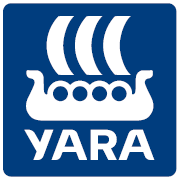 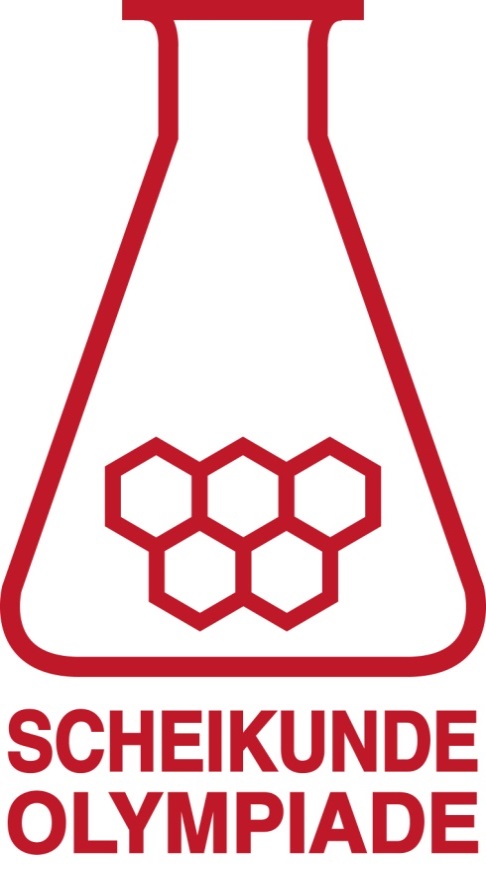 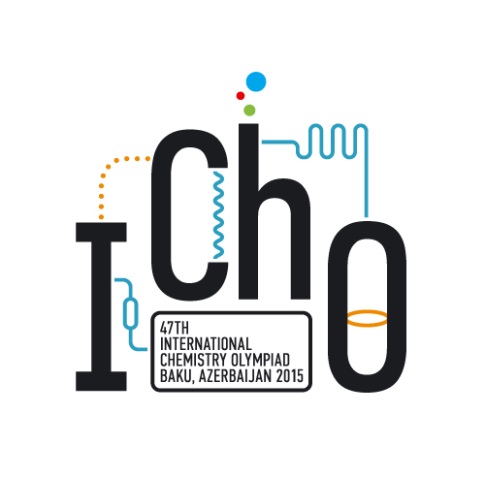 Bepaling van de hardheid van Zeeuws Vlaams leidingwater	(40 punten)Maximumscore 10De volgende praktische vaardigheden worden beoordeeld:veiligheid, netheid en zelfstandigheidhanteren van de buret: voorspoelen en vullenhanteren van de pipet: voorspoelen en vullenuitvoeren van de titratie, bepaling van het eindpuntMaximumscore 7buretstanden afgelezen in twee decimalen	2verbruiken van de titraties die bij de berekening worden gebruikt	5De scorepunten voor het verbruik van de titraties worden per titratie als volgt bepaald:Indien het verschil in verbruik tussen de duplo’s  0,10 mL	5Indien 0,10 mL < het verschil in verbruik tussen de duplo’s  0,20 mL	4Indien 0,20 mL < het verschil in verbruik tussen de duplo’s  0,30 mL	3Indien 0,30 mL < het verschil in verbruik tussen de duplo’s  0,50 mL	2Indien 0,50 mL < het verschil in verbruik tussen de duplo’s  0,70 mL	1Indien het verschil in verbruik tussen de duplo’s > 0,70 mL	0
De uiteindelijke score is het gemiddelde van de scores van alle titraties.Maximumscore 10De totale en permanente hardheden van Zeeuws Vlaams leidingwater worden als volgt berekend:v (mL)× 0,0051 (mmol mL1) × .Hierin is v het gemiddelde aantal mL dat in de titraties is gebruikt.De tijdelijke hardheid is het verschil tussen de totale hardheid en de permanente hardheid.berekening van het aantal mmol CaO per liter in de vier titraties: het gemiddelde verbruik in mL in elke titratie vermenigvuldigen met de molariteit van de EDTA oplossing in mmol mL1 en met 1000 (mL L1) en delen door 25 (mL)	2berekening van de totale en permanente (calcium)hardheid van Zeeuws Vlaams leidingwater in ˚D: het aantal mmol CaO per liter vermenigvuldigen met de molaire massa van CaO (bijvoorbeeld via Binas-tabel 98: 56,08 mg mmol1) en delen door 10,00 (mg ˚D1)	2berekening van de tijdelijke hardheid en de tijdelijke calciumhardheid van Zeeuws Vlaams leidingwater: de permanente hardheid van Zeeuws Vlaams leidingwater aftrekken van de totale hardheid van Zeeuws Vlaams leidingwater respectievelijk de permanente calciumhardheid van Zeeuws Vlaams leidingwater aftrekken van de totale calciumhardheid van Zeeuws Vlaams leidingwater	1uitkomst – voor berekening zie hierna	5De scorepunten voor de totale calcium- en magnesiumhardheid worden als volgt berekend: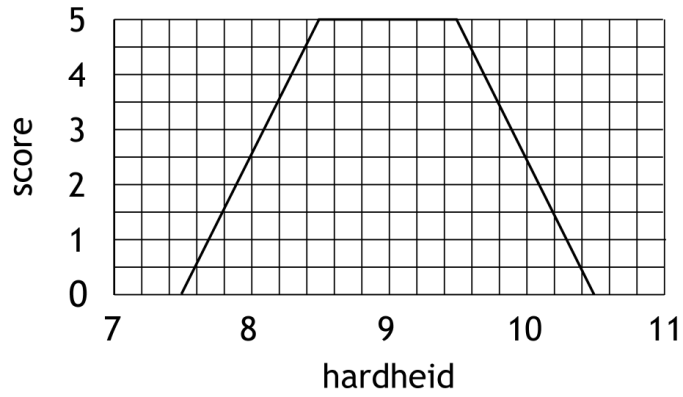 Indien 8,5 °D  hardheid  9,5 °D	5Indien 7,5 °D  hardheid < 8,5 °D	Indien 9,5 °D < hardheid  10,5 °D	Indien hardheid < 7,5 °D of hardheid > 10,5 °D	0De scorepunten voor de totale calciumhardheid worden als volgt berekend: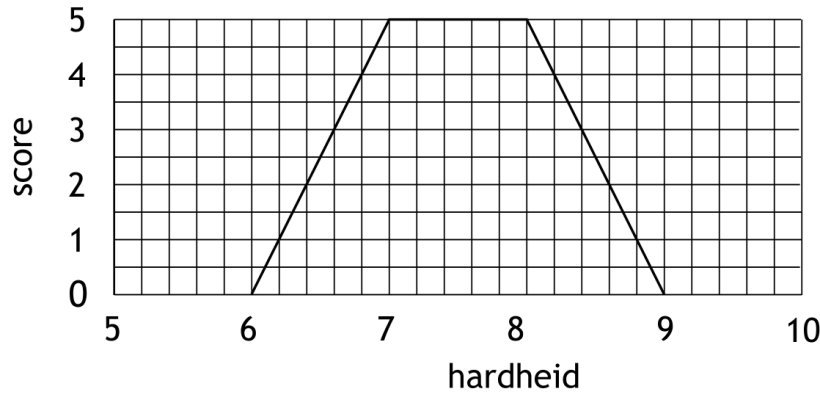 Indien 7,0 °D  hardheid  8,0 °D	5Indien 6,0 °D  hardheid < 7,0 °D	Indien 8,0 °D < hardheid  9,0 °D	Indien hardheid < 6,0 °D of hardheid > 9,0 °D	0De uiteindelijke score voor de uitkomst is het gemiddelde van de scores voor de totale calcium- en magnesiumhardheid en de totale calciumhardheid.Voor de berekening van de scorepunten voor de hardheden wordt uitgegaan van de door de organisatie berekende hardheden.Maximumscore 2 of 1,785Indien het antwoord  of 0,5602 is gegeven 	1Opmerking
Wanneer het antwoord  of 1,8 is gegeven, dit goed rekenen.Maximumscore 2Een voorbeeld van een juist antwoord is:Bij verwarming ontwijkt CO2 uit de oplossing. Daardoor verschuift de ligging van het evenwicht  CaCO3(s)  +  CO2(aq)  +  H2O(l)         Ca2+(aq)  +  2 HCO3(aq) naar links (en verdwijnt Ca2+ uit de oplossing).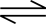 bij verwarming ontwijkt CO2 uit de oplossing	1daardoor verschuift de ligging van het evenwicht naar links	1Maximumscore 2Een voorbeeld van een juist antwoord is:
Bij de reactie tussen Ca2+ / Mg2+ en H2Y2 komt H+ vrij. Als te weinig buffer aanwezig is, zou de pH kunnen dalen tot een waarde waarbij de indicator hoofdzakelijk in de vorm van H2In aanwezig is. Dit geeft aan de oplossing een rode kleur, waardoor geen kleurverandering te zien is in het equivalentiepunt.bij de reactie tussen Ca2+ / Mg2+ en H2Y2 komt H+ vrij en zou de pH kunnen dalen tot een waarde waarbij de indicator hoofdzakelijk in de vorm van H2In aanwezig is	1H2In geeft aan de oplossing een rode kleur, waardoor geen kleurverandering te zien is in het equivalentiepunt	1Maximumscore 3Een voorbeeld van een juiste berekening is:Dus berekening van het aantal mol NH4+ in de oplossing (is gelijk aan het aantal mol NH4Cl): 657 (g) delen door de molaire massa van NH4Cl (bijvoorbeeld via Binas-tabel 98: 53,49 g mol1)	1berekening van het aantal mol NH3 in de oplossing: 5,7 (L) vermenigvuldigen met 0,910·103 (g L1) en met 25(%) en delen door 100(%) en delen door de molaire massa van NH3 (bijvoorbeeld via Binas-tabel 98: 17,03 g mol1)	1juiste bufferformule of juiste formule voor de Kz van NH4+ en berekening van de pH	1Maximumscore 3Een voorbeeld van een juiste berekening is: hieruit volgt bij pH = 10,03:  hieruit volgt bij pH = 10,03: Bij pH = 10,03 is [HIn2] dus veel groter dan [H2In] en aanzienlijk groter dan [In3], dus bij deze pH is HIn2 de meest voorkomende vorm. en 	1berekening van de verhouding  met behulp van Kz2	1berekening van de verhouding  met behulp van Kz3 en conclusie	1Maximumscore 1Een voorbeeld van een juist antwoord is:Als je het calconcarbonzuur eerst zou toevoegen, wordt het Mg2+ aan de indicator gebonden en kan het niet neerslaan met OH. Dan wordt het uiteindelijk toch mee getitreerd en bepaal je de calcium- en magnesiumhardheid.De oxidatie van I door Fe3+ - een kinetisch onderzoek, gebaseerd op de klokreactie met thiosulfaat	(40 punten)Maximumscore 10De volgende praktische vaardigheden worden beoordeeld:veiligheid, netheid en zelfstandigheidhanteren van de pipet: voorspoelen en vullenMaximumscore 1 S2O32Maximumscore 2I3 is paars	1stijfsel-I5 is donkerblauw	1Maximumscore 10Bij iedere jodideconcentratie is door de organisatie een ‘correcte’ t uitgerekend. Die wordt vergeleken met de gemeten t. Met behulp van een voor iedere jodideconcentratie verschillende factor F wordt de score per proefje uitgerekend. De factor F geeft de toegestane afwijking van de gemeten t ten opzichte van tcorrect; hoe groter t, dus hoe lager [I]0, hoe groter F. De uiteindelijke score is de som van de berekende scores.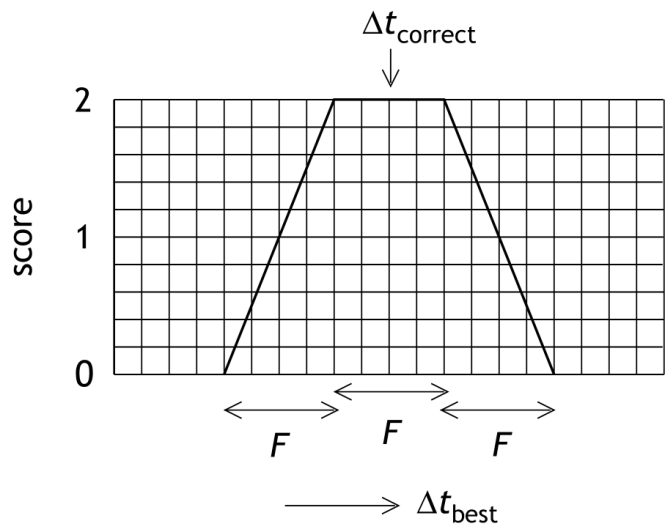 De waarden van F voor iedere jodideconcentratie zie onderstaande tabel.Indien (tcorrect  0,5  F)  tbest  (tcorrect + 0,5  F) , per proefje	2Indien (tcorrect  1,5  F)  tbest  (tcorrect  0,5  F), per proefje	Indien (tcorrect + 0,5  F)  tbest  (tcorrect + 1,5  F), per proefje	Indien tbest  (tcorrect  1,5  F) of tbest  (tcorrect + 1,5  F), per proefje	0Maximumscore 3punten juist uitgezet	2grafiekenpapier optimaal gebruikt	1Maximumscore 3Uit  volgt  of ln[S2O32]0  lnt = y ln[I]0 + ln(k [Fe3+]0) of lnt =  y ln[I]0  ln(k [Fe3+]0) + ln[S2O32]0.Omdat ln(k [Fe3+]0) en ln[S2O32]0 constanten zijn, is de grafiek van lnt tegen ln[I]0 een rechte lijn met richtingscoëfficiënt  y.aantonen dat lnt =  y ln[I]0  ln(k [Fe3+]0) + ln[S2O32]0	1dus de grafiek van lnt tegen ln[I]0 een rechte lijn met richtingscoëfficiënt  y	1berekening van y	1Maximumscore 10Uit  volgt .Met y = 2 is de eenheid van k: L2 mol2 s1.	1berekening van [Fe3+]0 en [S2O32]0: 5 (mL) delen door 60 (mL) en vermenigvuldigen met 0,1000 (mmol mL1) respectievelijk 20,4 (mL) delen door 60 (mL) en vermenigvuldigen met 6,000·104 (mmol mL1)	1in de berekening van k de orde met betrekking tot [I] afgerond als een geheel getal	1berekening van kbest en verantwoording van de keuze voor kbest	1juiste eenheid van k	1uitkomst	5De score voor de uitkomst wordt berekend uit het door de organisatie berekende gemiddelde voor k en de standaarddeviatie, sd. Deze berekende sd wordt vergeleken met de standaarddeviatie, verkregen uit een door de organisatie uitgevoerd experiment, sdorgIndien sd  sdorg	5Indien sdorg  sd  2  sdorg	Indien sd  2  sdorg	0[I]0F0,005040,007530,010020,01201,50,01501,0